RÁMOVÁ TRUBKA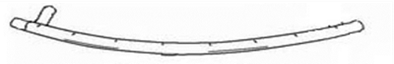 TRUBKA  PRO BEZPEČNOSTNÍ SÍT  //  SPODNÍ   S VLISEM 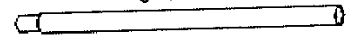 TRUBKA  PRO BEZPEČNOSTNÍ SÍT   HORNÍ  BEZ  VLISU 